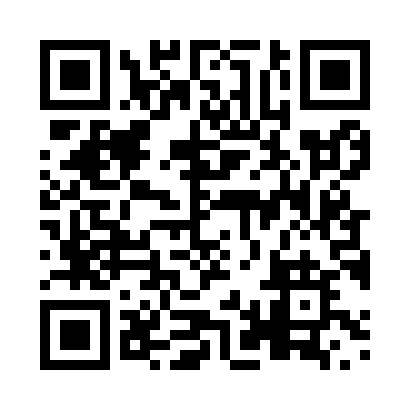 Prayer times for Stauffer, Alberta, CanadaMon 1 Jul 2024 - Wed 31 Jul 2024High Latitude Method: Angle Based RulePrayer Calculation Method: Islamic Society of North AmericaAsar Calculation Method: HanafiPrayer times provided by https://www.salahtimes.comDateDayFajrSunriseDhuhrAsrMaghribIsha1Mon3:325:221:427:2010:0211:522Tue3:335:231:437:2010:0211:523Wed3:335:241:437:2010:0111:524Thu3:345:251:437:2010:0111:525Fri3:345:261:437:1910:0011:526Sat3:355:271:437:1910:0011:517Sun3:355:281:437:199:5911:518Mon3:365:291:447:199:5811:519Tue3:375:301:447:189:5711:5110Wed3:375:311:447:189:5711:5011Thu3:385:321:447:179:5611:5012Fri3:385:331:447:179:5511:4913Sat3:395:341:447:179:5411:4914Sun3:405:351:447:169:5311:4915Mon3:405:371:447:169:5211:4816Tue3:415:381:457:159:5111:4817Wed3:425:391:457:149:5011:4718Thu3:425:401:457:149:4811:4619Fri3:435:421:457:139:4711:4620Sat3:445:431:457:129:4611:4521Sun3:445:441:457:129:4511:4522Mon3:455:461:457:119:4311:4423Tue3:465:471:457:109:4211:4324Wed3:475:491:457:099:4011:4325Thu3:475:501:457:099:3911:4226Fri3:485:521:457:089:3811:4127Sat3:495:531:457:079:3611:4028Sun3:505:551:457:069:3411:3929Mon3:505:561:457:059:3311:3930Tue3:515:581:457:049:3111:3831Wed3:525:591:457:039:3011:37